Maryborough SC Registration Fees 2021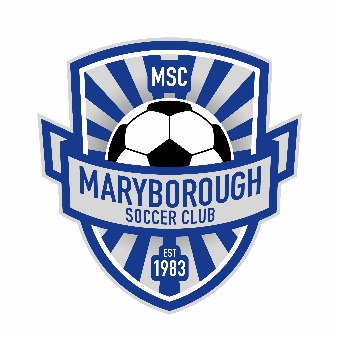 Maryborough Soccer League (Local) All Age Groups from Under 7’s-Under 17’s 				1 Player: 	$85.00 						 2 Players: 	$160.00						3 Players: 	$230.00						4 Players: 	$290.00						BDSA (Regional) Seniors: Standard Registration fee: (18+) $250.00For those playing seniors under the age of 18: $200.00Juniors: Standard Registration fee: (Under 15’s)$150.00 per player (BDSA only)Volunteer Discounted Rate: $120.00*Volunteer applicants must be approved by the MSC Committee Payment plans are available but must be discussed with our club Treasurer first with a deposit to be paid before the plan begins.